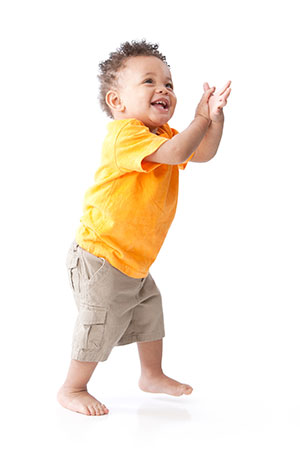 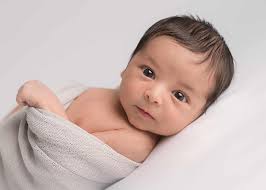 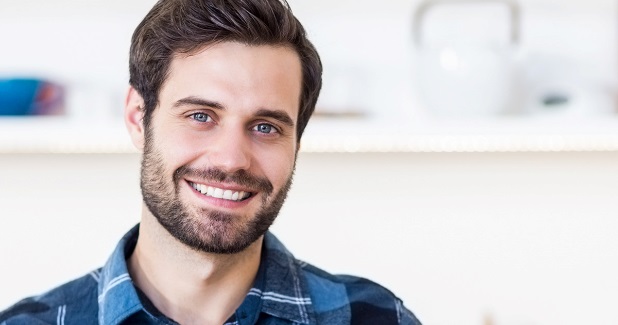 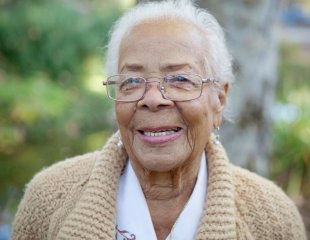 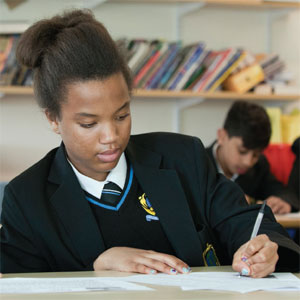 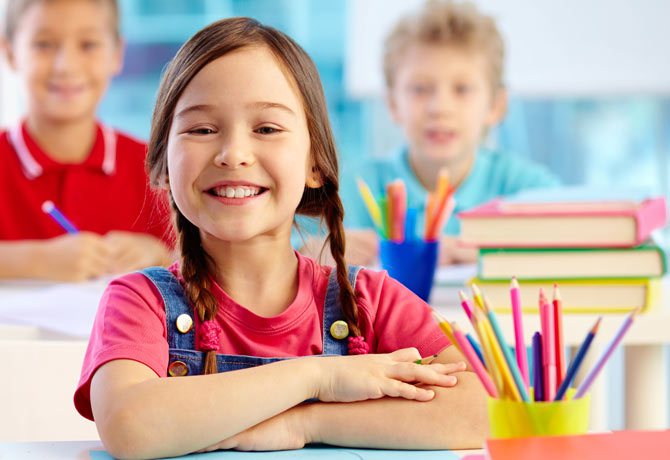 Pictures 